УКРАЇНА     ЧЕРНІГІВСЬКА МІСЬКА РАДА     ВИКОНАВЧИЙ КОМІТЕТ  Р І Ш Е Н Н ЯПро затвердження нормативів питного водопостачання дляспоживачів комунальногопідприємства «Чернігівводоканал»Чернігівської міської ради Керуючись підпунктом 1 пункту «а» статті 30 Закону України «Про місцеве самоврядування в Україні», відповідно до Закону України «Про питну воду та питне водопостачання», постанови Кабінету Міністрів України № 1107 від 25 серпня 2004 року «Про затвердження Порядку розроблення та затвердження нормативів питного водопостачання» та з метою підвищення якості комунальних послуг, виконавчий комітет міської ради вирішив:1. Затвердити нормативи питного водопостачання  для споживачів комунального підприємства  «Чернігівводоканал» Чернігівської міської ради, що додаються.2. Комунальному підприємству «Чернігівводоканал» Чернігівської міської ради (Малявко С.М.):2.1. Забезпечити необхідні обсяги постачання  води  відповідно до затверджених нормативів питного водопостачання населення.2.2. Проводити розрахунки за надані населенню послуги з водопостачання та водовідведення у житловому фонді, не обладнаному засобами обліку, за встановленими нормативами питомого водоспоживання.3. Рішення виконавчого комітету міської ради від 14 квітня 2014 року № 112  «Про затвердження норм використання води споживачами м. Чернігова» визнати таким, що втратило чинність.4. Прес-службі міської ради (Чусь Н. М.) забезпечити оприлюднення рішення до 01 травня 2017 року.5. Рішення набирає чинності з 01 травня 2017 року.6. Контроль за виконанням цього рішення покласти на заступника міського голови Черненка А. В.  Міський голова                                                                            В. А. АтрошенкоСекретар міської ради 					 	             В. Е. Бистров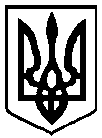 20 квітня 2017   року          м. Чернігів № 181